	The Friends of the Glen Rock Library	2018 CHILDREN’SALLSTAR READATHONA fundraiser benefitting the Glen Rock Public LibraryThursday, March 1 – Saturday, March 31★★★★★★★★★★★★★★★★★★★★★★★★★★★★★★★★★★★★★★★★★★★★★★★★★★★★Participants To-Do ListFill out the top half of the form accurately, legibly and completelySign up at least one sponsorRead your books during the month of March and record all minutes read in and out of schoolShow your reading log to your sponsor(s) before April 20th and collect your pledge moneyHave your parent/guardian sign the form after the Readathon concludesTurn in your entry sheet with checks in at the Glen Rock Library or at your school by Friday, April 20thReceive your medal at your school or at the library in early JuneAllStar Reader Medals In order to receive a medal and be counted towards the school, grade total and special recognition, you must:have a parent/guardian signature on the form to certify that the minutes read are accurateinclude a pledge with a minimum of $5 contributedread in and out of school combined a minimum of:★ Preschool: 150 minutes total reading time (about 5 minutes per day)★ Kindergarten and Grade 1: 300 minutes total reading time (about 10 minutes per day)★ Grade 2 and 3: 450 minutes total reading time (about 15 minutes per day)★ Grade 4 and 5: 600 minutes total reading time (about 20 minutes per day)Special Town Recognition Categories★ Gold Level Reader(s) in each grade    must meet the goal of 4,500 minutes read  ★ Most money raised by an individual/family★ School with the highest participationSpecial School Recognition Categories★ Silver Level Reader(s) in each grade       must meet the goal of 3,600 minutes read★ Grade with the highest participationThe Friends of the Glen Rock Public Library host the annual Readathon to encourage children to read and to use the library. The Readathon also raises funds for Children’s Room materials, programs and services, such as computers, software, audio visual supplies, guest artists and storytellers. The popular library summer reading program is fully funded by funds raised through the Readathon. If you have questions, please stop by or call the Library Children’s Room (201-670-3973). To find out more about the Friends of the Glen Rock Public Library, check us out at glenrocklibrary.org/friends-of-the-library.AllStar Reader InformationPlease complete all information. Circle school and grade.AllStar SponsorsSponsors may pledge a single amount or per minute read. Please, no door-to-door solicitation. Make all checks payable to the “Friends of the Glen Rock Public Library”. No cash, please! Sponsors’ contributions are tax-deductible; a sponsor’s canceled check is his or her receipt. If a sponsor’s gift is eligible for a corporate matching program, please include the company’s matching gift form. Please include additional sponsors on the back.AllStar Reading Log (log all minutes read per day in school, at home, in the car….) – Gold Level > 4500 min; Silver level > 3600 min  ___________________________________________________________	    __________________  Parent/Guardian Signature   	     DateI certify that the minutes read by the Readathon participant above are accurate and that he/she is allowed to participate in the 2018 Readathon Fundraiser.Friends of the Glen Rock Public Library, 315 Rock Road, Glen Rock, NJ 07452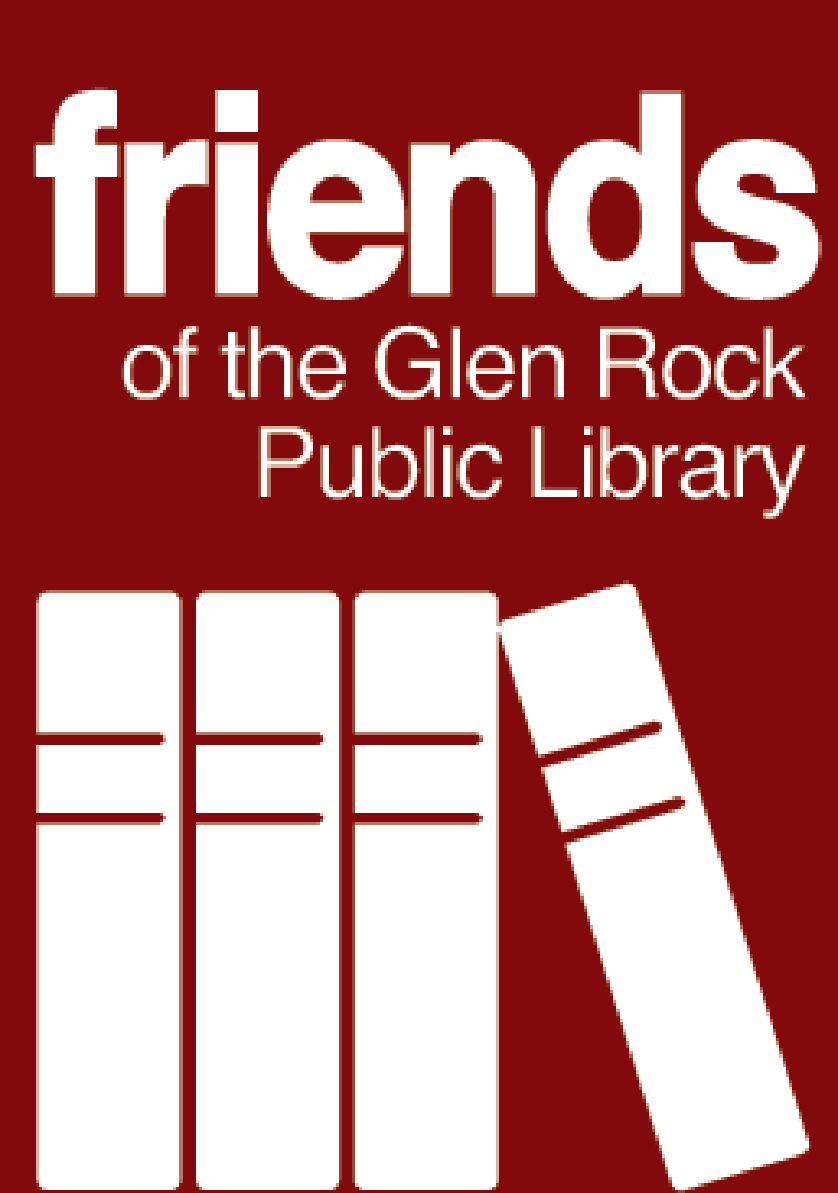 glenrocklibrary.org/friends-of-the-library  /  friends@glenrocklibrary.org Be the first to know what’s new with us. Follow the Friends on   and .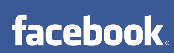 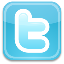 First Name:                                              Last Name:                                                          male   femaleFirst Name:                                              Last Name:                                                          male   femalePhone Number:Total minutes read:Email address:Total $ received:Pre-K	        Kindergarten	      1st		2nd		3rd		4th		5thPre-K	        Kindergarten	      1st		2nd		3rd		4th		5thCentral          Byrd          Hamilton          AOOL          Coleman          Other:                               Central          Byrd          Hamilton          AOOL          Coleman          Other:                               AllStar Sponsor’s NamePledgePer MinuteSingle PledgeTotalReceivedGrand Total ReceivedGrand Total ReceivedGrand Total Received$March Total:Week 1Week 1Week 2Week 2Week 3Week 3Week 4Week 4Week 5Week 5Monday 5121926Tuesday6132027Wednesday7142128Thursday18152229Friday29162330Saturday310172431Sunday4111825Total per week